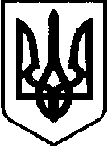 ВІДДІЛ ОСВІТИВЕРХНЬОДНІПРОВСЬКОЇ  РАЙОННОЇДЕРЖАВНОЇ  АДМІНІСТРАЦІЇ ДНІПРОПЕТРОВСЬКОЇ ОБЛАСТІКЗ «Верхівцевська СЗШ № 2 І-ІІІ ст.»вул. Зелена 3, м. Верхівцеве, Верхньодніпровський р-н, Дніпропетровська обл., 51660тел. 91-2-41,  , е-mail: wss2@mail.ru, код ЄДРПОУ 26372265Виступ екологічної агітбригади«Рідна Земле, живи!»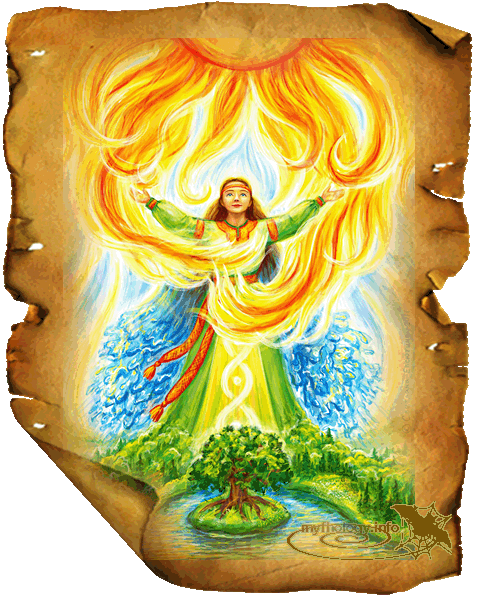 1. На сцені вас вітає радо,Наша шкільна агітбригада «Веселка».2.КЗ «Верхівцевська СЗШ №2 І-ІІІст.»3.Розв'язуєм головне питання:Екологічне виховання.4.Сприяєм здійсненню мети:Планету Землю зберегти.1.Доброго ранку, мрійні діброви!Чисті джерела та синьоброві!Доброго ранку, щедрі поля!Доброго ранку, родюча земля !2.На зорі життя людськогоСвіт проміння золотогоОгорнув любов’ю землю – Дім і рай життя нового.3.Яка красива в нас планета,Земля зелена, ніжно-голуба.Нас переконують космічні злетиУ всій Галактиці – така одна!4.Найкраща наша Батьківщина,Її поля, ліси, моря,Немов уквітчана дівчина,Немов вечірняя зоря.5.Мій отчий дім – де всі стежки моїВеселками ясними перевиті,Де у садах співають солов’ї,Де шлях в світи лежить в пахучім житі.6.Мій отчий дім, ти дав мені усе,Моя Вкраїна піснею багата,Ввійшла у серце співом голоснимЯк та любов, яку дарує мати.7.Як не любити краю рідного,Де лунає спів соловейка,Де сині простори,Де прозорі струмки, де зелені гаї,Де красиві сади.Де квіти цвітуть барвистим вінком,Й веселка сіяє над нашим вікном.Пісня «Рідна моя Земля»      У Всесвіті є така планета:      Зветься вона Земля.      Люблять її дорослі й діти,      Хоч вона і мала.      Все навкруги цвіте й буяє,      Щедрий дає врожай.      І нам життя Земля дарує –      Це найдорожчий дар.                         Приспів: Рідна моя Земля, /2р                                        Вічно живи й квітуй у світі,                                        Щастя даруй, життя.      Глянь на красу природи гарну –      Більше ніде нема.      Лиш на Вкраїні – батьківщині      Літо, весна й зима.      Осінь на стіл у дім приносить      Овочі й фрукти теж.      Це вітаміни для людини,      Соки й добро без меж.                         Приспів.      Є на Землі Верхньодніпровщина.      Море проблем у ній.      Ми ж не впадаєм в сум і відчай,      Славу співаєм їй.      Бо це наш край і батьківщина,      Отчий наш тут поріг.      Слався, квітуй, моя Вкраїно,      Святий наш оберіг.Танець руйнації SOS!1.Людино! Ти подивись, що у світі діється, Але за цим усім твоя діяльність криється.2.Річки, розведені стічними водами,Усі ґрунти насичені відходами.3. Повсюди гази, радіація,Сама себе отруює цивілізація.4.Скрізь на планеті почорнішало,Повітря від чаду посірішало.5.Дерева від отрути похилилися,Берізки чорними зробилися.6.Оболонки землі отруту вбирають,Кислотні дощі землю поливають.7.Смерть планетою ходить,Свою «чорну справу» робить.Земля.Я Земля, красива, розкішна і багата.Я для всіх вас, як рідна мати.Я вас пестила, гріла, любила,Так навіщо мене погубили?Вам у походи ходитиІ мандрувать, любі діти,Вмійте ж природу любити,Кожній стеблині радіти.В полі, у лісі, над яром,Квіти, дерева і трави…Цвіту не вирви задаромГілки не вигни для забави.Оберігайте повсюдиШлях і стежиночку в гаї.Все те красою будеНашого рідного краю.Пісня «Послухай музику Землі».1.Послухай музику Землі:Пізнай навколишню природу.В ній ніжність наших матерів,В ній сила нашого народу.ПриспівСпіває чисте джерело,Навколо вквітчане барвінком,І пісня людям на доброЛунає радісно і дзвінко.2.Послухай музику Землі:В ній запах трав і сонця ласка,У синім небі журавлі,А на долинах – дивна казка.3.Послухай музику Землі:І таємничу, і жадану,Її акорди чарівні – То звуки дивного органу.1.Багато всяких міст на світі,Але мені миліш за все,Моє Верхівцево квітуче,Таке прекрасне й дороге.2.У цьому місті я народилась,У нім живуть батьки мої.І де не глянь: дерева, квіти,І так співають солов’ї. 3.Верхівцеве – місто, де всі ми живем,Де красиво, затишно, спокійно.Але є у нас кілька нагальних проблем,Які вирішить нам необхідно.1.Одним з найкращих місць в ВерхівцевоЄ парк для відпочинку.Дерева, лавочки, фонтан – Усе для відпочинку.2.Але що діється довкола:Пляшки, недоїдки сміттяЗ таким відношеннямУ парку немає майбуття.3.Ми закликаємо усіхТримати в парку чистоту,Щоб зберегти для поколінь,Цей парк і красоту.1.Бездушні ці люди,Лихі і байдужі,Не думають про майбуття,А ми кожен рік всі ходимо дружно,Збирати у парку сміття.1.Ось Мокра Сура.Сохне Сура від безводдя,Стала зовсім заболочена й мілка,Тільки жаби хороводять,Де комиш і осока.Мокра СураОй, мене рятуйте, люди,Витягайте із мене сміття,Що кидають в мене всюди,І не дають мені життя.Помирати рибка сталаТак забруднена вода,Вже купатись перестала В каламуті дітвора.Я прошу Вас, люди добрі,Не засмучуйте ви нас,Збережіть для покоління,Що прийде вже після нас.1.Красуня Сура ще не вмерла,Не вмре ще сотні й сотні літ;Відома буде, як Говерла,Дзеркально – чиста, без боліт.2.Без бляшанок і без мазуту,Без браконьєрів і сміття.Ніхто не литиме отрутуЙ не буде кидати гілля.3.І ми надіємось  на чудо,Що наша Мокра СураНазавжди водою повна буде,Така ж красива й весняна!Сценка1.Ой , лікарю, щось у мене болить голова, і я не знаю причини.2.А в мене дуже дере горло.3.А мені важко дихати.4.А в мене дуже болить живіт, може, я чимось отруїлася?Лікар.Діти! Останнім часом в нашому місті різко зросла кількість людей, які хворіють на різні вірусні інфекції. Ми пов’язуємо це з тим, що прямо в місті працює підприємство «Солома». Подвір’я будинків знаходяться прямо біля паркану цього підприємства. Жителі відчувають страшенний сморід від відходів виробництва. Регулярно завод викидає тонни копоті та сажі, яка осідає на подвір’ях та легенях наших верховчан.А щоб покращити цей станМи розробили відповідний план,Для охорони правила створили,У себе в школі розучили.Всі разом. Для цього ми і проводимо правоохоронну, а також роз’яснювальну роботу ( звучить фон):Учень 1.-         насаджуємо дерева і квіти;Учень 2.-         слідкуємо за чистотою шкільного подвір'я та вулиць навколо школи;Учень 3.-         проводимо просвітницьку екологічну роботу: виготовляємо газети, стенди, листівки;Учень 4.-         тримаємо зв'язок з місцевими органами правління;Учень 5.-         проводимо місячники чистоти і озеленення;Учень 6.-         беремо участь в екологічних акціях.1. У Верхівцевому, щоб чисто і красно було,Щоб все, мов намисто, і грало, й цвіло.Порядок підтримуй усюди й завжди.Люби своє місто і бережи.Пісня «Рідне місто»Ми тут живемо, тут співаємо пісні Тому що рідне місто саме краще місто на землі Тому що рідне місто дбає про всіх нас І знайте люди рідне місто любить васПриспів: Рідне місто Тут лунає спів Рідне місто Тут щасливі всі Рідне місто  В майбутнє ми ідем З рідним місто кращу долю ми знайдем Ми з рідним місто досягнемо до мети Рідніше міста знаю нам ніколи не знайти І ми його шануєм, бережем Його ми славим і будуєм день за днемПриспів: Ми з рідним містом подолаєм труднощі Пройдем крізь грози, урагани, бурі та дощі І приведе нас доля в місто де тепло Де сяє сонце, там де щастя і доброПриспів: Рідне місто Рідне місто1.Природа нам – як рідний дім,Живи й радій ти в домі тім.2.Планеті цій завжди служи,Красу землі ти вбережи.3.В природу із добром іди,Вона ж тобі, як мати,4.Пташки на різні голосиСпіватимуть для тебе.5.У краплях срібної росиТи бачиш чисте небо6.Й віддячить за добро тобіЗемля теплом родинним.7.Тож збережімо ці поля й лісиЦю синь води і розмаїття квітів,Всі. Бо як не стане їхньої краси,То як же нам на світі жити?Пісня «На зеленій планеті»На зеленій планеті ми з вами живем,Де рослини творять чудеса.Якщо чудо природи ми це збережем,То в душі у нас буде краса.Приспів.Для тебе, для мене,Для кожного в світіКолиска життя – це земля.Її зберегти та її захистити - Повинен тут кожен і я.2.На блакитній планеті ми з вами живем,Де криштальне дзвенить джерело.Тож давайте це чудо ми збережем,Щоб навколо все квітло й росло.3.На прекрасній планеті ми з вами живем,Тут все квітне, цвіте і бринить.Та для себе цей ніжний ми цвіт збережем,Бо ми хочем в гармонії жить.